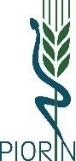 Nowe regulacje prawne w zakresie zwalczania agrofagów kwarantannowych na ziemniaku oraz warunki przemieszczania polskich ziemniaków na terytorium Unii EuropejskiejW dniu 12 lipca 2022 r. zostały opublikowane w Dzienniku Urzędowym UE  rozporządzenia ustanawiające środki w celu zwalczania i zapobiegania rozprzestrzenianiu się agrofagów ziemniaka:Rozporządzenie Wykonawcze Komisji (UE) 2022/1192z dnia 11 lipca 2022r. ustanawiające środki w celu zwalczania i zapobiegania rozprzestrzenianiu się Globodera pallida i Globodera rostochiensis Rozporządzenie Wykonawcze Komisji (UE) 2022/1193z dnia 11 lipca 2022r. ustanawiające środki w celu zwalczania i zapobiegania rozprzestrzenianiu się Ralstonia solanacearumRozporządzenie Wykonawcze Komisji (UE) 2022/1194z dnia 11 lipca 2022r. ustanawiające środki w celu zwalczania i zapobiegania rozprzestrzenianiu się Clavibacter sepedonicusRozporządzenie Wykonawcze Komisji (UE) 2022/1195 z dnia 11 lipca 2022r. ustanawiające środki w celu zwalczania i zapobiegania rozprzestrzenianiu się Synchytrium endobioticumIstotną zmianą jakie wprowadza Rozporządzenie Wykonawcze Komisji (UE) 2022/1194 ustanawiające środki w celu zwalczania i zapobiegania rozprzestrzenianiu się Clavibacter sepedonicus jest zmiana sposobu poświadczenia, że wyprodukowane w Polsce a przemieszczanym do innych państw członkowskich UE, bulwy ziemianka są wolne od ww. bakterii. Zgodnie z art. 8 ww. rozporządzenia nr 2022/1194, dokumentem potwierdzającym, że przemieszczane bulwy ziemniaka, pochodzące z obszarów o wysokim stopniu zakażenia bakterią Clavibacter sepedonicus, są wolne od tej bakterii jest paszport roślin. Obszary te zostały wskazane w załączniku nr IV do w/w rozporządzenia i stanowią je terytoria Polski i Rumunii.Paszporty roślin dla ziemniaków innych niż sadzeniaki, w celu ich przemieszczenia do innego państwa członkowskiego Unii, będą na chwilę obecną wydawane przez Wojewódzkiego Inspektora Ochrony Roślin i Nasiennictwa, po przeprowadzeniu badań potwierdzających, że przemieszczane ziemniaki są wolne od bakterii Clavibacter sepedonicus lub potwierdzeniu, że pochodzą z miejsca produkcji zarejestrowanego i nadzorowanego oraz oficjalnie uznanego przez WIORiN za wolne od bakterii Clavibacter sepedonicus.Ponadto bulwy ziemniaków innych niż sadzeniaki powinny być także odpowiednio oznakowane zgodnie z Rozporządzeniem Ministra Rolnictwa i Rozwoju Wsi w sprawie sposobów oznakowania bulw ziemniaków innych niż sadzeniaki z dnia 25 kwietnia 2016 r. (t.j. Dz. U. z 2020 r. poz. 1579).W przypadku sadzeniaków ziemniaka, nowe warunki, nie będą stanowiły żadnych dodatkowych wymogów w stosunku do ogólnych warunków swobodnego przemieszania sadzeniaków w obrębie Unii, w tym w Polsce.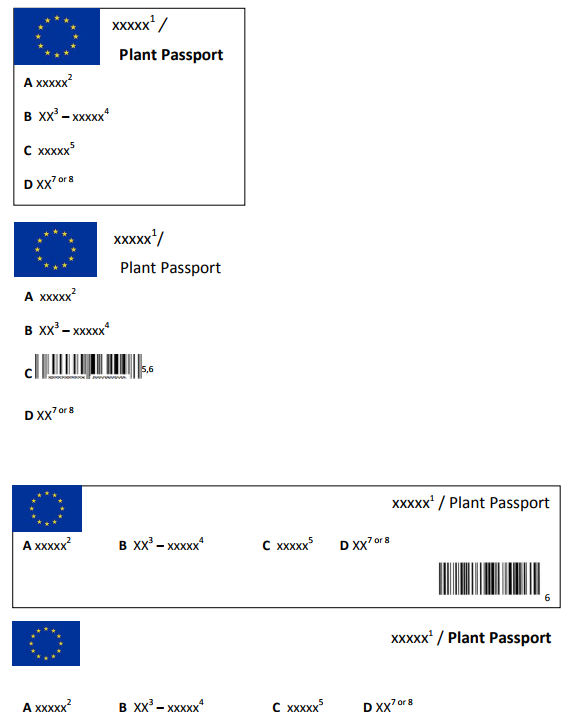 Wzory oraz elementy paszportu roślin określa Załącznik VII do Rozp. 2016/2031 i Rozporządzenie wykonawcze komisji 2017/2313 z 13 grudnia 2017 r.)flaga – kolorowa lub czarno-biała lub biało-czarna (lewy górny róg) wyrazy Paszport roślin/Plant passport (prawy górny róg) litera A: nazwa botaniczna gatunku lub nazwa przedmiotu, opcjonalnie nazwa odmianylitera B: dwuliterowy kod PCz (np. PL) i numer rejestracyjny podmiotu profesjonalnego litera C: kod identyfikacyjny litera D: nazwa państwa pochodzenia (odpowiednio trzeciego lub PCz, np. PL)Informacje dotyczące prawa, struktury organizacyjnej Państwowej Inspekcji Ochrony Roślin i Nasiennictwa oraz dane teleadresowe są dostępne na stronie:  http://www.piorin.gov.pl/